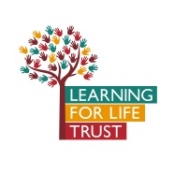 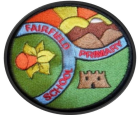 Fairfield Primary SchoolGoverning Board Year Planner 2020/2021Potential evenings/workshopsEvening of staff presentations: PHSE/Nurture; Development of middle leaders  Budget Meeting – Summer termPotential workshops: Subject leaders; Pupils - Writing/Reading/Stem; Pupils – Year 6 feedback. To be developedSIP tracker following completion of school plans for 20/21Governing Body Development Plan Approach to approving/checking school policiesLGBLGBLGBLGBLGBLGBAutumn 1Autumn 2Spring 1Spring 2Summer 1Summer 2Strategic OverviewAssessing impact – what does success look like for LGBStrategic Plans for school closureStaff/pupil [questionnaires]Head Teacher’s ReportMAT updateResults of staff/pupil [questionnaires] and action/strategy in responseSEF approvalReport on progress against the SIPHead teacher’s ReportParent questionnaireReport on progress against the SIPProgress against the SIP Report on progress against the SIPHead teacher’s ReportReport on progress against the SIPResults of parent questionnaire and action requiredAssessing how successful the LGB has been – what has been our impactStandardsHow is the impact of lockdown to be assessed? (01)How is the gap to be measured? (02)How will pupils and families be supported in their return to school? (PWS6)Further development of home learning (TLA6)How will the GB measure the impact of the above?ResourcesHealth and safety: update on auditPremises update: Maintenance Plan Finance updateStaff welfareStandardsReporting on impact of lockdown/gaps identified and implementation of strategies to address these (covers mental welfare)Reporting on steps of progress of all year groups including SEN, Pupil PremiumReport on development of home learning (if needed)Report on attendance and implementation of strategiesResourcesHealth and SafetyPremises UpdateFinance UpdateStaff welfareMiddle leadership/Subject leadershipStandardsReport on progress in phonics, reading, writing  Reporting on steps of progress of all year groups including SEN, Pupil PremiumEYFS ProgressReport on progress on core subjects (03)Sports premium impact statementsPupil Premium Impact statementsReport on attendance (has implementation of strategies been successful)ResourcesHealth and SafetyPremises UpdateFinance UpdateStaff welfare